Membership Application Form/ Re-confirmation of membershipIntroduction:An organisation applying to become a Member Association of EABCT should fulfil the criteria set out in the Rules of EABCT (see the EABCT website http://www.eabct.eu/about-eabct/constitution-rules/ ). The Rules describe the categories of membership available, and what is expected of member organisations.Associations applying to re-confirm their membership (required every 5 years) should continue to fulfil the criteria set out in the Rules of EABCT (see the EABCT website http://www.eabct.eu/about-eabct/constitution-rules/ ). The form and supporting documents should be submitted to the EABCT Association Manager at: office@eabct.eu. 
Paper copies of the documents could also be sent by post to:EABCT Office, PO Box 14081, 3508 SC Utrecht, The NetherlandsGuidance notes:Please refer to the Constitution and Rules of EABCT when making an application for membership.The process of membership application is subject to review and revision from time to time, and at least once every five years.This document was last reviewed on 6/7/2018 and is due for review on or before December 2020MembershipFull member associations have a broad CBT perspective. If your association has a specific focus on a particular area, ‘Affiliate membership’ status is available.EABCT is an association of not-for-profit associations.Once confirmed (see below), membership has to be reapplied for every five years, to ensure that the Association’s Board still supports membership of EABCT.  ‘Provisional’ membership statusOnce an association has been voted in as a Member Association of EABCT, it has all of the rights and responsibilities of other member associations in the same category.There is a period of two years during which their membership is regarded as ‘provisional’. This allows the association’s EABCT representative to receive support from an existing representative or Board member. The Association’s Board is also expected to support their representative by ensuring that they are able to attend a minimum of two of the possible four general meetings which will take place during that two year period (preferably the 1st general meetings). In cases of financial hardship, the EABCT board can be approached to discuss how EABCT can support to the organisation in fulfilling this responsibility.Ongoing membership of EABCT is confirmed after two years, assuming that all of the above information is confirmed, and the required responsibilities are being fulfilled.Aims of the Association:The goals of the applicant association are expected to be consistent and compatible with the goals of EABCT.Promoting cooperationEABCT promotes collaboration between member associations. If there is an existing MA in the country of the applicant association, a description of similarities and differences is requested. The applicant association is also asked about collaboration with the existing association(s). The existing regional/national association is asked about similarities/differences and collaboration. This is intended to promote understanding. There is no right of veto, and all new applications will be processed according to the Rules of EABCT. 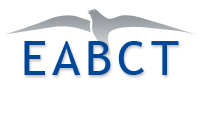 European Association for Behavioural and Cognitive TherapiesType of Membership applied for, please tickProvisional Full Membership* Provisional Affiliate Membership *Re-confirmation of membershipContact details of the Association:Contact details of the Association:Formal Name of the organisation:Name in English:Abbreviation e.g. VGCtOfficial address:Contact address:E-mail of the association:Name and e-mail of the contact person:Website:Telephone:Information about the Association:Information about the Association:Date of foundation:Date of foundation:Date of becoming a member of EABCT (if reconfirming):Date of becoming a member of EABCT (if reconfirming):Todays date:Todays date:Goals of the association:Goals of the association:Please specify how the goals of the association are compatible with the goals of EABCT:Please specify how the goals of the association are compatible with the goals of EABCT:How are Board members chosen? (e.g. election by the members)How are Board members chosen? (e.g. election by the members)Is the association a broad-based CBT Association, or more focused on a specific area?Is the association a broad-based CBT Association, or more focused on a specific area?Is the Association a for profit or not-for-profit organisation, and is this reflected in the formal documents included with the application?  ❒ Profit   ❒ Not for profitNumber of current members:Types of membership available to members:Which professional categories are included in membership?Does the association have minimum training standards? If yes, please provide a document describing them  ❒ Yes  ❒ NoHow would the Association work towards accreditation of its training standards with EABCT?Are there existing EABCT member association(s) in your country/region?  ❒ Yes  ❒ NoIf this is the case, please describe similarities and differences between your organisation and the existing EABCT member association(s)collaboration: please give information about any present or foreseen collaboration between your organisation and others in your country/regionActivities of the AssociationPlease give details about the activities of the association in the last 12 months (please provide dates)Activities of the AssociationPlease give details about the activities of the association in the last 12 months (please provide dates)Organising Scientific EventsProviding trainingProviding clinical supervisionPublications (e.g. newsletter, Journal, other resources):Please give the name of the publication(s) or state ‘none’Other activities: Other information you would like to provideSupporting Documents checklistProvided?Yes/NoConstitution, Memorandum and Articles, Bye-laws of the AssociationLegal document establishing the AssociationList of Board membersAnnual reports (Including activity and financial reports, membership list)Overview of activities for at least one year prior to applicationTraining standardsPlease list other documents suppliedDate of application DD/MM/YYYY